First Name of Application CV No 1648320Whatsapp Mobile: +971504753686 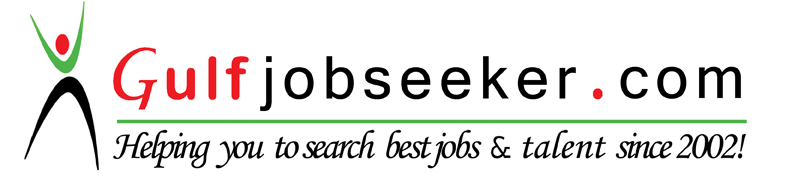 To get contact details of this candidate Purchase our CV Database Access on this link.http://www.gulfjobseeker.com/employer/services/buycvdatabase.phpSr. Sales Officer in Banking/InsuranceObjective:I am an efficient customer focused professional seeking an opportunity where I can use my excellent customer service skills, outstanding communication skills and knowledge of Insurance systems and products to help solve customers’ banking & Insurance issues.Education:Bachelor in Banking and InsuranceWork Experience:Royal Sundaram Insurance Co. 	(3yrs 5m) August 2008 - May 2011Worked as a Junior Sales OfficerCollection of the database of the prospective clients related to Health Policy
−Cold calling on the data.
− Visiting the customers and closing the leads.
− Processing the documents.
− Solving the queries of the customers.
− Reminders to the customers for the due premium amounts.
− Maintaining good relations with the clients.Answered incoming customer service enquiries and advised customersMade outgoing sales calls to encourage existing customers to upgradeAbility to maintain the records and review them.In-depth knowledge of medical terminology in relation to diagnoses and proceduresNeed to explain detail policy and diseases which cured under Health Policy.Collection of proper documents required for the claim processing Entering the claims data into systemAnalyzing the claim cases for the detection of fraud claimantsProcessing the claims after proper investigation.Understanding the medical history of the clients.Reviewing the total premiums paid by the customer.Resolved problems resulting from claim settlementPMC Co-operative Bank Ltd         Nov 2011 - December 2015 (4yrs 1m)Designation - Sr. Sales Representative - Retail BankingGenerating sales of Products and Services.Developing and sustaining strong and long lasting relationships with the customersPresenting the products to the customersIdentifying and understanding client needsMarket research for the products, services and competing companies and competing products.Ensure process documentation is in order to comply with quality standardsManaging the HNI customers at bankAchieving the business targets assigned in terms of cross selling, enhancing and upgrading the high net worth relationships.Profiling customers and provide financial products to meet customer needs.Providing the highest levels of service to the HNI worth customers.Providing financial planning and investment advise.Achieving the sales targets in loans, retail banking, Debit cards, Opening New accounts, Insurance, Lockers facility, Demat facility, etc.One point contact for all requirements of High Net Worth Customers in BranchAcquisition and Servicing of High Net Worth Customers in the Branch.Sales and business developing in different across areasAssess customer needs and make appropriate relationship enhancement recommendations through financial needs analysisProvide financial planning & Investment Advise to ensure the highest levels of serviceEnsure current and prospective customers have a consistent, superior experience with the bankAdditional Skills:MS-office, excel, word, outlook, Pdfs, PowerPointDOB: 25/09/1989Status: Single